Please return this form to Rev. Amy Bland at church or by postIf you have any questions, you can contact Amy and Anne on Euxton.youth@gmail.com, or ring Amy on 07721 887924Euxton Parish Church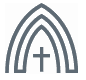 Youth Group – Health and Consent FormUsual location:  Church Community Centre6.30 – 8pm.Youth Group – Health and Consent FormUsual location:  Church Community Centre6.30 – 8pm.Youth Group – Health and Consent FormUsual location:  Church Community Centre6.30 – 8pm.NameNameDate of BirthDate of BirthAddress including postcodeAddress including postcodeSchoolSchoolSchool yearSchool yearDietary requirements and any mobility/additional needs or requirementsDietary requirements and any mobility/additional needs or requirementsMedical conditions/needs e.g. allergies, phobias, medicationMedical conditions/needs e.g. allergies, phobias, medicationDoctor’s nameAddress Telephone numberDoctor’s nameAddress Telephone numberParent/guardian’s name:Parent/guardian’s name:Parent/guardian’s contact email address:Parent/guardian’s contact email address:Parent/guardian’s telephone number:Parent/guardian’s telephone number:Additional emergency contact name and numberAdditional emergency contact name and numberPhotography and VideoWe may sometimes wish to take photographs or video recordings of Youth Group, for inclusion in promotional material such as flyers, webpages and on social media and YouTube. We need to ask your consent before we record any images of your child.  In view of this, please read and complete the statements below (please tick ALL boxes where you grant consent):    We may record your child’s image in photographs and videos    We may use your child’s photograph or video on our websites for information and promotional purposes    We may use your child’s photograph or video in publications we produce for promotional purposes    Your child’s image may appear in the media including social media    Your child’s first name may appear with the image in the mediaPhotography and VideoWe may sometimes wish to take photographs or video recordings of Youth Group, for inclusion in promotional material such as flyers, webpages and on social media and YouTube. We need to ask your consent before we record any images of your child.  In view of this, please read and complete the statements below (please tick ALL boxes where you grant consent):    We may record your child’s image in photographs and videos    We may use your child’s photograph or video on our websites for information and promotional purposes    We may use your child’s photograph or video in publications we produce for promotional purposes    Your child’s image may appear in the media including social media    Your child’s first name may appear with the image in the mediaPhotography and VideoWe may sometimes wish to take photographs or video recordings of Youth Group, for inclusion in promotional material such as flyers, webpages and on social media and YouTube. We need to ask your consent before we record any images of your child.  In view of this, please read and complete the statements below (please tick ALL boxes where you grant consent):    We may record your child’s image in photographs and videos    We may use your child’s photograph or video on our websites for information and promotional purposes    We may use your child’s photograph or video in publications we produce for promotional purposes    Your child’s image may appear in the media including social media    Your child’s first name may appear with the image in the mediaWho will regularly collect your child from youth groupWho will regularly collect your child from youth groupIs there anything else it would be helpful for us to knowIs there anything else it would be helpful for us to knowParent / Guardian’s consent (for participants under 18yrs of age) – Please delete any point you do not consent to:I give permission for ________________________________ to take part in Euxton Parish Church Youth GroupI will let Anne Howard/Amy Bland know if someone different is picking up my child/ward.I agree to any emergency treatment to be given as considered necessary by the medical authorities if I cannot be contacted.I agree for this data to be stored securely by Euxton Parish Church and shared with youth group leaders as appropriate.NB	The medical profession takes the view that a parent’s consent to treatment cannot be delegated. Medical consent forms have no legal status and a doctor has the right to insist on parental consent before treating a child. However we have found that medical staff find this type of general consent helpful.Signed: _______________________________________________               Date: _____________________